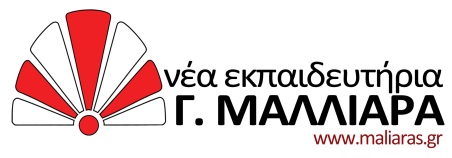 Υ Π Ε Υ Θ Υ Ν Η  Δ Η Λ Ω Σ ΗΟ / Η υπογραφόμενος /η __________________________________________κάτοχος του Δελτίου Αστυνομικής Ταυτότητας με αριθμό _______________ γονέας / κηδεμόνας του μαθητή / της μαθήτριας ________________________που φοιτά:στο Προνήπιο	______στην τάξη ____ του Νηπιαγωγείουστην τάξη ____ του Δημοτικούστην τάξη ____ του Γυμνασίουστην τάξη ____ του Λυκείου Δηλώνω υπεύθυνα ότι  συναινώ     δεν συναινώ στη συμμετοχή του γιου / της κόρης μου σε όλες τις διδακτικές επισκέψεις και περιπάτους που θα προγραμματιστούν από το Σχολείο, καθ’ όλη τη διάρκεια της φοίτησής του / της σε αυτό και θα πραγματοποιηθούν με τα σχολικά λεωφορεία των Νέων Εκπαιδευτηρίων Γ. Μαλλιάρα. Σε περίπτωση που δεν επιθυμώ τη συμμετοχή του παιδιού μου σε κάποια συγκεκριμένη εκπαιδευτική επίσκεψη, θα ενημερώσω εγγράφως τη Διεύθυνση του Σχολείου.                                    						Άλιμος, _______________Ο / Η δηλών /ούσα                                                                                                    __________________                                                                                                           (Υπογραφή)